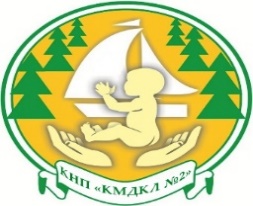     ВИКОНАВЧИЙ ОРГАН КИЇВСЬКОЇ МІСЬКОЇ РАДИ     (КИЇВСЬКА МІСЬКА ДЕРЖАВНА АДМІНІСТРАЦІЯ)  ДЕПАРТАМЕНТ ОХОРОНИ ЗДОРОВ'Я КОМУНАЛЬНЕ НЕКОМЕРЦІЙНЕ ПІДПРИЄМСТВО«КИЇВСЬКА МІСЬКА ДИТЯЧА КЛІНІЧНА ЛІКАРНЯ №2»02125, м.Київ-125, проспект Алішера Навої,3,  телефон 201-37-02код ЕДРПОУ 05415941, Email: kmdkl2.kiev@gmail.com_________________________	КНП «Київський міський центр громадського здоров'я» ВО КМР (КМДА)                             Щодо закупівлі електричної енергіїОбґрунтування технічних та якісних характеристик предмета закупівлі, розміру бюджетного призначення, очікуваної вартості предмета закупівлі
(відповідно до пункту 41 постанови КМУ від 11.10.2016 № 710 «Про ефективне використання державних коштів» (зі змінами))Найменування, місцезнаходження та ідентифікаційний код замовника в Єдиному державному реєстрі юридичних осіб, фізичних осіб — підприємців та громадських формувань, його категорія: Комунальне некомерційне підприємство «Київська міська дитяча  клінічна лікарня  № 2» виконавчого органу Київської міської ради (Київської міської державної адміністрації); пр-т. Алішера Навої, 3, м. Київ, 02125; код за ЄДРПОУ — 05415941.Назва предмета закупівлі із зазначенням коду за Єдиним закупівельним словником (у разі поділу на лоти такі відомості повинні зазначатися стосовно кожного лота) та назви відповідних класифікаторів предмета закупівлі і частин предмета закупівлі (лотів) (за наявності):  Електрична енергія (постачання електричної енергії постачальником "останньої надії" в січні-березні 2021 року) ДК 021:2015:  «09310000-5: Електрична енергія».Ідентифікатор закупівлі: UA-2021-03-12-012701-b.Обґрунтування технічних та якісних характеристик предмета закупівлі: технічні та якісні характеристики предмета закупівлі визначені відповідно до потреб замовника та з урахуванням вимог нормативних документів у сфері стандартизації.Обґрунтування розміру бюджетного призначення: розмір бюджетного призначення, визначений відповідно до розрахунку до проєкту кошторису на 2021 рік, становить 
321 144,30 грн з ПДВ.Очікувана вартість предмета закупівлі: 382 384,43 грн з ПДВ.Обґрунтування очікуваної вартості предмета закупівлі:
Обсяги закупівлі електричної енергії: 113475 кВт⋅год. При визначенні очікуваної вартості закупівлі враховувалась інформація про ціни товарів та послуг, що міститься в мережі Інтернет у відкритому доступі, в тому числі на сайтах виробників та постачальників відповідної продукції, спеціалізованих торгівельних майданчиках,  в електронній системі закупівель "Prozorro". В. о. директора                                                      Воронюк Л.М.Виконавець:  Шрамко Н.В.201-37-07